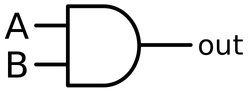 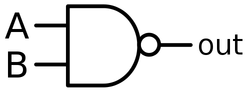 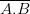 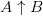 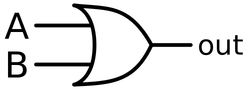 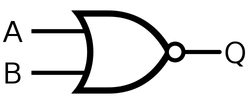 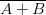 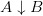 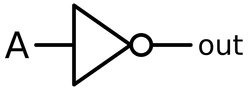 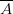 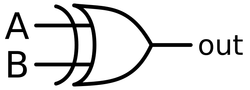 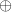 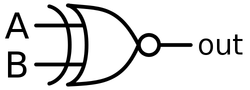 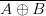 library IEEE;use IEEE.STD_LOGIC_1164.ALL;entity and_or_top is    Port ( INA1 : in  STD_LOGIC;    -- AND gate input           INA2 : in  STD_LOGIC;    -- AND gate input           OA   : out STD_LOGIC;    -- AND gate outputend and_or_top;architecture Behavioral of and_or_top isbegin    OA <= INA1 and INA2;    -- 2 input AND gateend Behavioral;library IEEE;use IEEE.STD_LOGIC_1164.ALL;entity and_or_top is    Port ( INO1 : in  STD_LOGIC;    -- OR gate input           INO2 : in  STD_LOGIC;    -- OR gate input           OO : out  STD_LOGIC);    -- OR gate outputend and_or_top;architecture Behavioral of and_or_top isbeginOO <= INO1 or INO2;    -- 2 input OR gateend Behavioral;VHDL code for Full Adder The full adder has three inputs X1, X2, Carry-In Cin and two outputs S, Carry-Out Cout as shown in the following figure: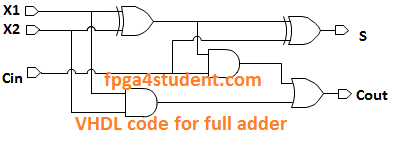 The VHDL code for the full adder using the structural model:-- fpga4student.com -- FPGA projects, VHDL projects, Verilog projects -- VHDL code for full adder -- Structural code for full adder  library ieee;  use ieee.std_logic_1164.all;   entity Full_Adder_Structural_VHDL is     port(   X1, X2, Cin : in std_logic;    S, Cout : out std_logic  );   end Full_Adder_Structural_VHDL;   architecture structural of Full_Adder_Structural_VHDL is   signal a1, a2, a3: std_logic;   begin     a1 <= X1 xor X2;     a2 <= X1 and X2;     a3 <= a1 and Cin;     Cout <= a2 or a3;     S <= a1 xor Cin;   end structural;  The VHDL code for the full adder using the behavioral model:library ieee;use ieee.std_logic_1164.all;entity fulladder is            port(a:in std_logic_vector(2 downto 0);                    s,ca:out std_logic);end fulladder;architecture fulladder of fulladder isbegin            process(a)            begin                        if a="000" then s<='0';ca<='0';                        elsif a="001" then s<='1';ca<='0';                        elsif a="010" then s<='1';ca<='0';                        elsif a="011" then s<='0';ca<='1';                        elsif a="100" then s<='1';ca<='0';                        elsif a="101" then s<='0';ca<='1';                        elsif a="110" then s<='0';ca<='1';                        else s<='1';ca<='1';                        end if;            end process;end fulladder;DECODERTruth table for a 2:4 decoderFrom this truth table, we get the following logic equations for the outputs.Y0 = A’B’Y1 = A’BY2 = AB’Y3 = ABflipflops

A Flip-flop is the basic element which is used to store information of one bit. Flip-flops have their content change either at the rising or falling edge of the enable signal(usually the controlling clock signal).

There are basically four main types of  flip-flops in VHDL:
 1. SR Flip-flop
 2. D Flip-flop
 3. JK Flip-flop
 4. T Flip-flop.
1. SR FLIP-FLOP VHDL Code:A SR flip flop used in digital electronics will provide the results in a similar manner to the JK flip flop and this is the reason why the vhdl codes for these two flipflops are similar in nature. 

Given below is a behavioral approach of writing the VHDL code for a SR Flip-flop.
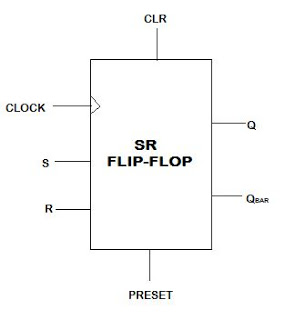 library ieee;use ieee. std_logic_1164.all;use ieee. std_logic_arith.all;use ieee. std_logic_unsigned.all;entity SR-FF isPORT( S,R,CLOCK,CLR,PRESET: in std_logic;                                         Q, QBAR: out std_logic);end SR-FF;Architecture behavioral of SR-FF isbeginP1: PROCESS(CLOCK,CLR,PRESET)variable x: std_logic;beginif(CLR='0') then x:='0';elsif(PRESET='0')then x:='1';elsif(CLOCK='1' and CLOCK'EVENT) thenif(S='0' and R='0')then x:=x; elsif(S='1' and R='1')then x:='Z';elsif(S='0' and R='1')then x:='0';else x:='1';end if;end if;   Q<=x;   QBAR<=not x;end PROCESS;end behavioral;2. D FLIP-FLOP VHDL Code:A D flip flop or Delay flip flop gives the same output as the input provided and thus the vhdl code is much simpler.Given below is a behavioral approach of writing the vhdl code for a D Flip-flop.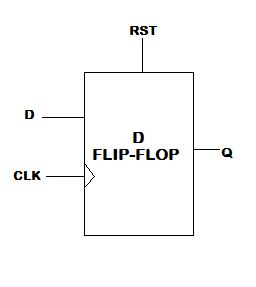 library ieee;use ieee. std_logic_1164.all;use ieee. std_logic_arith.all;use ieee. std_logic_unsigned.all;entity D-FF isPORT( D,CLK,RST: in std_logic;                                 Q: out std_logic);end D-FF;architecture behavioral of D-FF isbeginP1: process(RST,CLK)begin
 if(RST='1')thenQ<='0';  
  elsif(CLK='1' and CLK'EVENT) thenQ<=D;  end if; end process;end behavioral;
Best VHDL books online 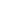 3. JK FLIP-FLOP VHDL Code:Given below is a behavioral approach of writing the VHDL code for a JK Flip-flop.

       
                   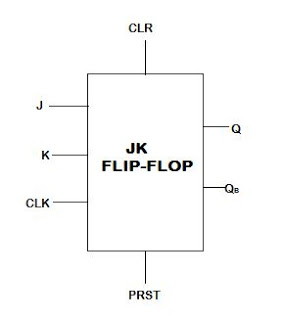 library ieee;use ieee. std_logic_1164.all;use ieee. std_logic_arith.all;use ieee. std_logic_unsigned.all;entity JK-FF isPORT( J,K,CLK,PRST,CLR: in std_logic;                              Q, QB: out std_logic);end JK-FF;Architecture behavioral of JK-FF isbeginP1: PROCESS(CLK,CLR,PRST)variable x: std_logic;beginif(CLR='0') then x:='0';elsif(PRST='0')then x:='1';elsif(CLK='1' and CLK'EVENT) then    if(J='0' and K='0')then       x:=x;   elsif(J='1' and K='1')then       x:= not x;   elsif(J='0' and K='1')then       x:='0';   else       x:='1';   end if;end if;   Q<=x;   QB<=not x;end PROCESS;end behavioral; 4. T FLIP-FLOP VHDL Code:The T in a t flip flop stands for toggle and this is exactly what this digital component does. It simply toggles the value of a particular input. A basic not gate will solve the problem in the vhdl code for this element.Given below is a behavioral approach of writing the VHDL code for a T Flip-flop.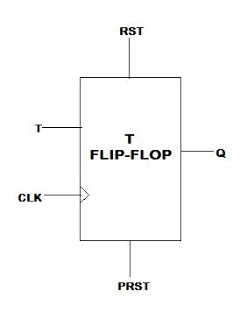 library ieee;use ieee. std_logic_1164.all;use ieee. std_logic_arith.all;use ieee. std_logic_unsigned.all;entity T-FF isPORT( T,CLK,PRST,RST: in std_logic;                                    Q: out std_logic);end T-FF;architecture behavioral of T-FF isbeginP1: process(CLK,PRST,RST)variable x: std_logic;beginif(RST='0') thenx:='0';elsif(RST='1' and PRST='0') thenx:='1';elsif(CLK='1' and CLK'EVENT) thenif(T='1')thenx:= not x;end if;end if;   Q<=x;end process;end behavioral;ABY3Y2Y1Y0000001010010100100111000